University of Georgia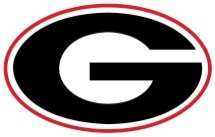 Office of Undergraduate Admissions | Terrell Hall | 210 South Jackson Street | Athens, Georgia 30602-1633 | Phone: (706) 542-8776First Year Admission Requirements and Information:Undergraduate Fields of Study (Some fields may have various bachelor degree opportunities)Agricultural & Environmental SciencesAgribusinessAgricultural and Applied EconomicsAgricultural CommunicationAgricultural EducationAgriscience and Environmental SystemsAnimal HealthApplied BiotechnologyAvian BiologyBiological ScienceDairy ScienceEntomologyEnvironmental Economics and ManagementEnvironmental Resource ScienceFood Industry Marketing and AdministrationFood ScienceHorticultureHospitality and Food Industry ManagementPoultry ScienceTurfgrass ManagementWater and Soil ResourcesFranklin College of Arts and SciencesAfrican American StudiesAnthropologyArabicArtPhotographyPrintmakingScientific IllustrationSculptureArt EducationArt HistoryAsian Languages and LiteratureAstrophysicsAtmospheric SciencesBiochemistry and Molecular BiologyBiologyCellular BiologyChemistryClassicsCognitive ScienceCommunication StudiesComparative Literature and Intercultural StudiesComputer ScienceCriminal JusticeDanceData ScienceEnglishFilm Studies French GeneticsGeographyGeologyGermanHistoryInterdisciplinary StudiesLatin American and Caribbean StudiesLinguisticsMathematicsMicrobiologyMusicMusicMusic CompositionMusic EducationMusic PerformanceMusic TheoryMusic TherapyTerry College of BusinessAccountingEconomics FinanceInternational BusinessManagement]Management Information SystemsMarketingReal EstateRisk Management and InsuranceOdum School of Ecology  EcologyEducationCommunication Sciences and DisordersEarly Childhood EducationEnglish EducationExercise and Sport ScienceHealth and Physical EducationMathematics EducationMiddle Grades EducationScience EducationSocial Studies EducationSpecial EducationSport ManagementTESOL and World Language EducationEngineering  Agricultural EngineeringBiochemical EngineeringBiological EngineeringCivil EngineeringComputer Systems EngineeringElectrical and Electronics EngineeringEnvironmental EngineeringMechanical EngineeringEnvironment and DesignLandscape ArchitectureWarnell School of Forestry and Natural ResourcesFisheries and WildlifeForestryNatural Resource Management and SustainabilityParks, Recreation and Tourism ManagementFamily and Consumer SciencesConsumer EconomicsConsumer JournalismCulinary Science and NutritionDieteticsFamily and Consumer Sciences EducationFashion MerchandisingFinancial PlanningFurnishings and InteriorsHousing Management and PolicyHuman Development and Family ScienceNutritional SciencesGrady College of Journalism and Mass CommunicationAdvertisingEntertainment and Media StudiesJournalismPublic RelationsPharmacyPharmaceutical SciencesPublic HealthEnvironmental Health ScienceHealth PromotionSchool of Public and International AffairsInternational AffairsPolitical ScienceSocial WorkSocial Work For more information, visit www.admissions.uga.edu. Key:* Statistics calculated and provided by Parchment.com based on the 2020-2021 Application Year**Statement taken directly from the University of Georgia Office of Undergraduate Admissions First Year Admissions Criteria WebpagePrecautionary Statement:  Though the Grayson High School College and Career Center aims to provide accurate and up to date college admissions information, we understand that the presented numerical figures and guidance statements obtained from college and universities and other unaffiliated resources are subject to change, and are solely a reflection of past admittance.  Therefore, we strongly encourage you to take a proactive approach to your academic future by conducting further personal research in determining your next step.		REVISED 8-20-20GPA*Average based on 2020-2021 Admissions:
Core courses GPA Middle 50%:  3.94 – 4.21NOTE:  This GPA excludes elective courses.*Average based on 2020-2021 Admissions:
Core courses GPA Middle 50%:  3.94 – 4.21NOTE:  This GPA excludes elective courses.*Average based on 2020-2021 Admissions:
Core courses GPA Middle 50%:  3.94 – 4.21NOTE:  This GPA excludes elective courses.ACT & SAT*Average based on 2020-2021 ACTAverage ACT admitted students:  30-34 SATSAT Middle 50% enrolled first year:  1310-1460SATSAT Middle 50% enrolled first year:  1310-1460**GPA and rigor of curriculum weigh roughly three to two to standardized tests in predicting academic success at UGA. Effectively, this means that a student with a 4.0 GPA in a superior curriculum of Advanced Placement (AP) or International Baccalaureate (IB) courses might be admitted with an SAT score at or below 1100. Yet, another student with a 3.5 GPA and an SAT score of 1400 might not be admitted, if the student opts for no more than a standard college prep curriculum with few if any Honors, AP or IB courses.**GPA and rigor of curriculum weigh roughly three to two to standardized tests in predicting academic success at UGA. Effectively, this means that a student with a 4.0 GPA in a superior curriculum of Advanced Placement (AP) or International Baccalaureate (IB) courses might be admitted with an SAT score at or below 1100. Yet, another student with a 3.5 GPA and an SAT score of 1400 might not be admitted, if the student opts for no more than a standard college prep curriculum with few if any Honors, AP or IB courses.**GPA and rigor of curriculum weigh roughly three to two to standardized tests in predicting academic success at UGA. Effectively, this means that a student with a 4.0 GPA in a superior curriculum of Advanced Placement (AP) or International Baccalaureate (IB) courses might be admitted with an SAT score at or below 1100. Yet, another student with a 3.5 GPA and an SAT score of 1400 might not be admitted, if the student opts for no more than a standard college prep curriculum with few if any Honors, AP or IB courses.**GPA and rigor of curriculum weigh roughly three to two to standardized tests in predicting academic success at UGA. Effectively, this means that a student with a 4.0 GPA in a superior curriculum of Advanced Placement (AP) or International Baccalaureate (IB) courses might be admitted with an SAT score at or below 1100. Yet, another student with a 3.5 GPA and an SAT score of 1400 might not be admitted, if the student opts for no more than a standard college prep curriculum with few if any Honors, AP or IB courses.AP Recommendation**To be most competitive, you should challenge yourself by pursuing the most rigorous courses available in your high school that you, your parents, and your guidance counselor deem appropriate to your level of ability in each respective academic area. The number of courses taken beyond the minimum requirement of 17—not to mention those designated as advanced, Honors, gifted, AP/IB or dual enrollment—will be considered in the admission process. In fact, in recent years, 98% of first-year students admitted to UGA pursued an honors or advanced level curricular track. (UGA admitted students have on average taken 7-12  AP classes throughout their high school career).Please note: A challenging schedule will not counterbalance a non-competitive GPA, as your grades ultimately remain the single most important factor.”**To be most competitive, you should challenge yourself by pursuing the most rigorous courses available in your high school that you, your parents, and your guidance counselor deem appropriate to your level of ability in each respective academic area. The number of courses taken beyond the minimum requirement of 17—not to mention those designated as advanced, Honors, gifted, AP/IB or dual enrollment—will be considered in the admission process. In fact, in recent years, 98% of first-year students admitted to UGA pursued an honors or advanced level curricular track. (UGA admitted students have on average taken 7-12  AP classes throughout their high school career).Please note: A challenging schedule will not counterbalance a non-competitive GPA, as your grades ultimately remain the single most important factor.”**To be most competitive, you should challenge yourself by pursuing the most rigorous courses available in your high school that you, your parents, and your guidance counselor deem appropriate to your level of ability in each respective academic area. The number of courses taken beyond the minimum requirement of 17—not to mention those designated as advanced, Honors, gifted, AP/IB or dual enrollment—will be considered in the admission process. In fact, in recent years, 98% of first-year students admitted to UGA pursued an honors or advanced level curricular track. (UGA admitted students have on average taken 7-12  AP classes throughout their high school career).Please note: A challenging schedule will not counterbalance a non-competitive GPA, as your grades ultimately remain the single most important factor.”# of Applicants28,50028,50028,500# Admitted13,70013,70013,700Acceptance Rate*48% of qualified applicants are accepted	*48% of qualified applicants are accepted	*48% of qualified applicants are accepted	Average Yearly Cost of Attendance (COA)This is a 2020-21 COA table for First-Year Undergraduate and assumes full-time enrollment (at least 12  course credits in a given semester)